УТВЕРЖДАЮПриказ директора колледжа                                                                                           от 30.05.2023 г. № 184-одРАБОЧАЯ ПРОГРАММа УЧЕБНОЙ ДИСЦИПЛИНЫОП.08 Обработка металлов резанием, станки и инструментыпрограмма подготовки специалистов среднего звенасреднего профессионального образования по специальности 15.02.12. Монтаж, техническое обслуживаниеи ремонт промышленного оборудования (по отраслям)Самара, 2023 г. СОДЕРЖАНИЕ1. ОБЩАЯ ХАРАКТЕРИСТИКА ПРОГРАММЫ УЧЕБНОЙ ДИСЦИПЛИНЫ «ОП.08 ОБРАБОТКА МЕТАЛЛОВ РЕЗАНИЕМ, СТАНКИ И ИНСТРУМЕНТЫ»1.1. Место дисциплины в структуре основной профессиональной образовательной программы: профессиональный цикл как общепрофессиональная дисциплина.Учебная дисциплина имеет практическую направленность и имеет межпредметные связи с общепрофессиональными дисциплинами ОП. 01 Инженерная графика,ОП. 02 Материаловедение, ОП. 03 Техническая механика, ОП.04 Метрология, стандартизация и подтверждение соответствия, ОП. 05 Электротехника и основы электроника, ОП.06 Технологическое оборудование, ОП. 07 Технология отрасли, ОП. 09 Охрана труда и бережливое производство, ОП. 10 Экономика отрасли, ОП. 11 Информационные технологии в профессиональной деятельности, ОП. 12 Безопасность жизнедеятельности, профессиональными модулямиПМ.01.Осуществлять монтаж промышленного оборудования и пусконаладочные работы, ПМ.02. Осуществлять техническое обслуживание и ремонт промышленного оборудования и ПМ. 03.Организовывать ремонтные, монтажные и наладочные работы по промышленному оборудованию.1.2. Цель и планируемые результаты освоения дисциплины:СТРУКТУРА И СОДЕРЖАНИЕ УЧЕБНОЙ ДИСЦИПЛИНЫ2.1. Объем учебной дисциплины и виды учебной работы2.2. Тематический план и содержание учебной дисциплины «ОП.08. Обработка металлов резанием, станки и инструменты»3. УСЛОВИЯ РЕАЛИЗАЦИИ ПРОГРАММЫ 3.1. Материально-техническое обеспечениеРеализация программы предполагает наличие учебного кабинета «Материаловедение»Оборудование кабинета/лаборатории «Материаловедение»:Оборудование учебного кабинета:- рабочее место преподавателя;- рабочие места по количеству обучающихся;- наглядные пособия (модели изделий, диаграммы, комплект плакатов).Технические средства обучения:- компьютер;- мультимедиа проектор;- экран.Оборудование лаборатории:- твердомеры;- микроскопы;- печи муфельные для закалки (на 1000–1300 °С) и отпуска (на 200–650 °С);- наборы образцов, детали;- наглядные пособия (таблицы, ГОСТы).Технические средства обучения:- компьютер;- мультимедиа проектор;- экран.3.2. Информационное обеспечение обученияПеречень используемых учебных изданий, Интернет-ресурсов, дополнительной литературыОсновные источники (печатные издания):1.Чумаченко, Ю.Т. Материаловедение и слесарное дело учеб. пособ. для НПО / Ю.Т. Чумаченко. - 7 -е изд. - Ростов-на/Д.: Феникс, 2014.2. Быковский О.Г., Фролов В.А., Сварочное дело: учебное пособие  — М: КноРус, 2017. 3. Чумаченко Ю.Т., Материаловедение и слесарное дело: учебник  — М : КноРус, 2016.   (электронные издания):1. Электронные библиотеки России /pdf учебники студентам [Электронный ресурс]: сайт // Режим доступа: http://www.gaudeamus.omskcity.com/my_PDF_library.html.  2. Слесарное дело [Электронный ресурс]: сайт // Режим доступа: http://www.slesarnoedelo.ru/.  3.Слесарное дело: Практическое пособие для слесаря [Электронный ресурс]: сайт // Режимдоступа:http://fictionbook.ru/author/litagent_yenas/slesarnoe_delo_prakticheskoe_posobie_dlya_slesarya/read_online.html?page=1. Дополнительные источники (печатные издания):1. В.А. Аршинов, Г.А.Алексеев Обработка материалов и режущий инструмент, 1968.2. В.А. Гапонкин, Л.К. Лукашов Обработка резанием, металлорежущий инструмент и станки, 1990.3. Т.Г. Суворова, Н.А. Нефедов, К.А. Осипов  Сборник заданий и примеров по резанию металлов  и режущему инструменту, 1990.3.3. Организация образовательного процесса____________________________________________________________________________3.4. Кадровое обеспечение образовательного процессаТребования к квалификации педагогических кадров_____________________________.4. КОНТРОЛЬ И ОЦЕНКА РЕЗУЛЬТАТОВ ОСВОЕНИЯ УЧЕБНОЙ ДИСЦИПЛИНЫ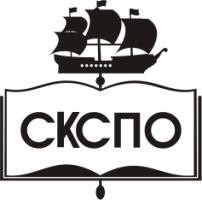 государственное автономное профессиональное образовательное учреждение Самарской области«Самарский колледж сервиса производственного оборудования имени Героя Российской ФедерацииЕ.В. Золотухина»ОБЩАЯ ХАРАКТЕРИСТИКА ПРОГРАММЫ УЧЕБНОЙ ДИСЦИПЛИНЫСТРУКТУРА ПРОГРАММЫ УЧЕБНОЙ ДИСЦИПЛИНЫПРИМЕРНЫЕ УСЛОВИЯ РЕАЛИЗАЦИИ ПРОГРАММЫ КОНТРОЛЬ И ОЦЕНКА РЕЗУЛЬТАТОВ ОСВОЕНИЯ УЧЕБНОЙ ДИСЦИПЛИНЫКод ПК, ОКУменияЗнанияОК 01-11,ПК 1.1.-1.3.ПК 2.1-2.4.ПК 3.1.-3.4.-выбирать рациональный способ обработки деталей; - оформлять технологическую и другую документацию в соответствии с действующей нормативной базой;  - производить расчёты режимов резания;  - выбирать средства и контролировать геометрические параметры инструмента; - читать кинематическую схему станка; - составлять перечень операций обработки, - выбирать режущий инструмент и оборудование для обработки вала, отверстия, паза, резьбы и зубчатого колеса.- назначение, классификацию, конструкцию, принцип работы и область примененияметаллорежущих станков;- правила безопасности при работе на металлорежущих станках;- основные положения технологической документации;- методику расчёта режимов резания- основные технологические методы формирования заготовок.Вид учебной работыОбъем в часахОбязательная учебная нагрузка 118в том числе:в том числе:теоретическое обучение114практические занятия 34Самостоятельная работа4Промежуточная аттестация2Наименование разделов и темСодержание учебного материала и формы организации деятельности обучающихсяОбъем в часахОсваиваемые элементы компетенций1234Раздел 1. Технологические методы производства заготовокРаздел 1. Технологические методы производства заготовок5Тема 1.1.ОсновылитейногопроизводстваСодержание учебного материала1ОК 01-11,ПК 1.1.-1.3.ПК 2.1-2.4.ПК 3.1.-3.4.Тема 1.1.Основылитейногопроизводства1. Классификация способов изготовления отливок. Изготовление отливок в песчаных формах.1ОК 01-11,ПК 1.1.-1.3.ПК 2.1-2.4.ПК 3.1.-3.4.Тема 1.1.Основылитейногопроизводства2. Понятие об изготовлении отливок специальными способами литья воболочковых формах, по выплавляемым моделям, в металлических формах (кокилях), центробежным литьем, литьем под давлением.1ОК 01-11,ПК 1.1.-1.3.ПК 2.1-2.4.ПК 3.1.-3.4.Тема 1.1.ОсновылитейногопроизводстваВ том числе, практических занятий и лабораторных работ -ОК 01-11,ПК 1.1.-1.3.ПК 2.1-2.4.ПК 3.1.-3.4.Тема 1.1.ОсновылитейногопроизводстваСамостоятельная работа обучающихся примерная тематика-ОК 01-11,ПК 1.1.-1.3.ПК 2.1-2.4.ПК 3.1.-3.4.Тема 1.2.ТехнологияобработкидавлениемСодержание учебного материала1ОК 01-11,ПК 1.1.-1.3.ПК 2.1-2.4.ПК 3.1.-3.4.Тема 1.2.Технологияобработкидавлением1. Холодная и горячая деформация. Пластичность металлов и сопротивлениедеформированию. Назначение нагрева перед обработкой давлением. Понятие о температурном интервале обработки давлением. Классификация видов обработки давлением. Прокатка. Понятие о технологическом процессе прокатки. Продукция прокатного производства. Волочение, исходные заготовки и готовая продукция. Сущность ковки. Основные операции, инструмент. Понятие о технологическом процессе ковки. Горячая объёмная штамповка, понятие о технологическом процессе горячей объёмной штамповки.1ОК 01-11,ПК 1.1.-1.3.ПК 2.1-2.4.ПК 3.1.-3.4.Тема 1.2.ТехнологияобработкидавлениемВ том числе, практических занятий и лабораторных работ -ОК 01-11,ПК 1.1.-1.3.ПК 2.1-2.4.ПК 3.1.-3.4.Тема 1.2.ТехнологияобработкидавлениемПримерная тематика самостоятельной работы обучающихся 1. Проработка конспектов, первоисточников, оформление отчета о практической работе.-ОК 01-11,ПК 1.1.-1.3.ПК 2.1-2.4.ПК 3.1.-3.4.Тема 1.3.ТехнологияпроизводствазаготовоксваркойСодержание учебного материала1ОК 01-11,ПК 1.1.-1.3.ПК 2.1-2.4.ПК 3.1.-3.4.Тема 1.3.Технологияпроизводствазаготовоксваркой1. Основы сварочного производства. Применение сварки в машиностроении.1ОК 01-11,ПК 1.1.-1.3.ПК 2.1-2.4.ПК 3.1.-3.4.Тема 1.3.Технологияпроизводствазаготовоксваркой2.Сварка плавлением: ручная дуговая сварка, полуавтоматическая дуговая сварка под флюсом, электрошлаковая сварка, в среде защитных газов.1ОК 01-11,ПК 1.1.-1.3.ПК 2.1-2.4.ПК 3.1.-3.4.Тема 1.3.Технологияпроизводствазаготовоксваркой3.Сварка давлением: контактная электрическая сварка, стыковая контактная сварка, точечная, шовная, конденсаторная сварка. Сварка трением, холодная сварка.ОК 01-11,ПК 1.1.-1.3.ПК 2.1-2.4.ПК 3.1.-3.4.Тема 1.3.ТехнологияпроизводствазаготовоксваркойВ том числе, практических занятий и лабораторных работ -ОК 01-11,ПК 1.1.-1.3.ПК 2.1-2.4.ПК 3.1.-3.4.Тема 1.3.ТехнологияпроизводствазаготовоксваркойПримерная тематика самостоятельной работы обучающихся 1. Проработка конспектов, первоисточников, оформление отчета о практической работе.-ОК 01-11,ПК 1.1.-1.3.ПК 2.1-2.4.ПК 3.1.-3.4.Раздел 2. Виды обработки металлов резанием. Металлорежущие инструменты и станкиРаздел 2. Виды обработки металлов резанием. Металлорежущие инструменты и станки37Тема  2.1.Металлорежущие станкиСодержание учебного материала1ОК 01-11,ПК 1.1.-1.3.ПК 2.1-2.4.ПК 3.1.-3.4.Тема  2.1.Металлорежущие станки1. Классификация станков по степени универсальности. Группы и типы станков по системе ЭНИИМС. Значение букв и цифр в марках станков. Движения в станках: главные, вспомогательные. Передачи в станках. Кинематические схемы станков, кинематические цепи. Настройка кинематической цепи. Токарные станки: винторезные, револьверные, лобовые и карусельные, токарные автоматы и полуавтоматы, принцип их работы. Общие сведения о станках, назначение и область их применения.1ОК 01-11,ПК 1.1.-1.3.ПК 2.1-2.4.ПК 3.1.-3.4.Тема  2.1.Металлорежущие станкиВ том числе, практических занятий и лабораторных работ 2ОК 01-11,ПК 1.1.-1.3.ПК 2.1-2.4.ПК 3.1.-3.4.Тема  2.1.Металлорежущие станки1.Практическая работа №1. Изучение устройства токарно-винторезного станка.2ОК 01-11,ПК 1.1.-1.3.ПК 2.1-2.4.ПК 3.1.-3.4.Тема  2.1.Металлорежущие станкиПримерная тематика самостоятельных работ  обучающихся1. Проработка конспектов, первоисточников, оформление отчета о практической работе.-ОК 01-11,ПК 1.1.-1.3.ПК 2.1-2.4.ПК 3.1.-3.4.Тема 2.2.Токарнаяобработка,применяемыестанки иинструментыСодержание учебного материала5ОК 01-11,ПК 1.1.-1.3.ПК 2.1-2.4.ПК 3.1.-3.4.Тема 2.2.Токарнаяобработка,применяемыестанки иинструменты1. Физические основы процесса резания. Деформация металла в процессе резания, процесс образования стружки, типы стружки.Явления наростообразования, причины возникновения нароста на резце. Наклеп и усадка стружки.5ОК 01-11,ПК 1.1.-1.3.ПК 2.1-2.4.ПК 3.1.-3.4.Тема 2.2.Токарнаяобработка,применяемыестанки иинструменты2.Силы резания, тепловыделение при резании. Работа, совершаемая при резании. Источники образования тепла. Мощность, затрачиваемаяпри резании.5ОК 01-11,ПК 1.1.-1.3.ПК 2.1-2.4.ПК 3.1.-3.4.Тема 2.2.Токарнаяобработка,применяемыестанки иинструменты3.Процесс токарной обработки. Виды и конструкция резцов для токарной обработки. Основные элементы резца. Поверхности обрабатываемой резцом заготовки. Исходные плоскости для определения углов.5ОК 01-11,ПК 1.1.-1.3.ПК 2.1-2.4.ПК 3.1.-3.4.Тема 2.2.Токарнаяобработка,применяемыестанки иинструменты4.Конструкции резцов в зависимости от их назначения и видов обработки. Расширение номенклатуры резцов за счет оснащения отдельными пластинами. Способы крепления пластин к державкам резца.5ОК 01-11,ПК 1.1.-1.3.ПК 2.1-2.4.ПК 3.1.-3.4.Тема 2.2.Токарнаяобработка,применяемыестанки иинструменты5. Основные показатели резания: глубина резания, подача, скорость резания. Износ резцов, стойкость резца, критерии износа резца.5ОК 01-11,ПК 1.1.-1.3.ПК 2.1-2.4.ПК 3.1.-3.4.Тема 2.2.Токарнаяобработка,применяемыестанки иинструменты6. Токарные станки: винторезные, револьверные, лобовые и карусельные,токарные автоматы и полуавтоматы, принцип их работы. Общие сведения о станках, назначение и область их применения, рассмотрение кинематики данных станков.5ОК 01-11,ПК 1.1.-1.3.ПК 2.1-2.4.ПК 3.1.-3.4.Тема 2.2.Токарнаяобработка,применяемыестанки иинструментыВ том числе, практических занятий и лабораторных работ 6ОК 01-11,ПК 1.1.-1.3.ПК 2.1-2.4.ПК 3.1.-3.4.Тема 2.2.Токарнаяобработка,применяемыестанки иинструменты1. Лабораторная работа №1. Измерение геометрических параметров резцов.2ОК 01-11,ПК 1.1.-1.3.ПК 2.1-2.4.ПК 3.1.-3.4.Тема 2.2.Токарнаяобработка,применяемыестанки иинструменты2.Лабораторная работа №2. Обработка наружных и внутренних конических поверхностей.2ОК 01-11,ПК 1.1.-1.3.ПК 2.1-2.4.ПК 3.1.-3.4.Тема 2.2.Токарнаяобработка,применяемыестанки иинструменты1.Практическая работа №2. Составление операционной карты по токарной обработке.2ОК 01-11,ПК 1.1.-1.3.ПК 2.1-2.4.ПК 3.1.-3.4.Тема 2.2.Токарнаяобработка,применяемыестанки иинструментыПримерная тематика самостоятельных работ  обучающихся1. Проработка конспектов, первоисточников, оформление отчета о практической работе.-ОК 01-11,ПК 1.1.-1.3.ПК 2.1-2.4.ПК 3.1.-3.4.Тема 2.3.Строгание идолбление,применяемыйинструмент истанкиСодержание учебного материала1ОК 01-11,ПК 1.1.-1.3.ПК 2.1-2.4.ПК 3.1.-3.4.Тема 2.3.Строгание идолбление,применяемыйинструмент истанки1.  Процесс строгания и долбления. Геометрия строгальных и долбежных резцов. Режимы резания при строгании и долблении, их особенности. Определение силы и мощности резания при строгании и долблении.Нормирование строгальных работ. Техника безопасности. Разновидности строгальных и долбежных станков, их кинематика. Основные узлы и кинематическая схема.1ОК 01-11,ПК 1.1.-1.3.ПК 2.1-2.4.ПК 3.1.-3.4.Тема 2.3.Строгание идолбление,применяемыйинструмент истанкиВ том числе, практических занятий и лабораторных работ -ОК 01-11,ПК 1.1.-1.3.ПК 2.1-2.4.ПК 3.1.-3.4.Тема 2.3.Строгание идолбление,применяемыйинструмент истанкиПримерная тематика самостоятельных работ обучающихся 1. Проработка конспектов, первоисточников, оформление отчета о практической работе.-ОК 01-11,ПК 1.1.-1.3.ПК 2.1-2.4.ПК 3.1.-3.4.Тема 2.4.Сверление,зенкерованиеи развертывание,применяемыйинструмент истанкиСодержание учебного материала1ОК 01-11,ПК 1.1.-1.3.ПК 2.1-2.4.ПК 3.1.-3.4.Тема 2.4.Сверление,зенкерованиеи развертывание,применяемыйинструмент истанки1.  Процесс сверления, зенкерования и развертывания. Основные движения,особенности процессов. Элементы конструкций сверл, зенкеров и разверток,геометрические параметры. Особенности элементов конструкции инструментов. Силы, действующие на сверло, крутящий момент. Последовательность расчета режимов резания при сверлении, зенкеровании и развертывании. Разновидности сверлильных и расточных станков. Назначение, характеристика, основные узлы, кинематическая схема, выполняемые работы.1ОК 01-11,ПК 1.1.-1.3.ПК 2.1-2.4.ПК 3.1.-3.4.Тема 2.4.Сверление,зенкерованиеи развертывание,применяемыйинструмент истанкиВ том числе, практических занятий и лабораторных работ 2ОК 01-11,ПК 1.1.-1.3.ПК 2.1-2.4.ПК 3.1.-3.4.Тема 2.4.Сверление,зенкерованиеи развертывание,применяемыйинструмент истанки1. Лабораторная работа №3. Измерение геометрических параметров сверл, зенкеров иразверток.2ОК 01-11,ПК 1.1.-1.3.ПК 2.1-2.4.ПК 3.1.-3.4.Тема 2.4.Сверление,зенкерованиеи развертывание,применяемыйинструмент истанкиПримерная тематика самостоятельных работ обучающихся 1. Проработка конспектов, первоисточников, оформление отчета о практической работе.1ОК 01-11,ПК 1.1.-1.3.ПК 2.1-2.4.ПК 3.1.-3.4.Тема 2.5.Фрезерование,применяемыйинструмент истанкиСодержание учебного материала2ОК 01-11,ПК 1.1.-1.3.ПК 2.1-2.4.ПК 3.1.-3.4.Тема 2.5.Фрезерование,применяемыйинструмент истанки1. Процесс фрезерования. Назначение, разновидности, конструкция и геометрические параметры фрез. Особенности процесса фрезерования. Схемы резания при фрезеровании. Силы, действующие на фрезу. Особенности торцового фрезерования. Нормирование фрезерных работ.2ОК 01-11,ПК 1.1.-1.3.ПК 2.1-2.4.ПК 3.1.-3.4.Тема 2.5.Фрезерование,применяемыйинструмент истанки2.Фрезерные станки. Их назначение и область применения. горизонтально-фрезерные, вертикально-фрезерные, продольно-фрезерные, карусельно-фрезерные, копировально-фрезерные станки. Движения в станках. Основные узлы и кинематические схемы. Делительные головки, их виды и устройство. Настройка делительной головки на различные виды работ.2ОК 01-11,ПК 1.1.-1.3.ПК 2.1-2.4.ПК 3.1.-3.4.Тема 2.5.Фрезерование,применяемыйинструмент истанкиВ том числе, практических занятий и лабораторных работ 4ОК 01-11,ПК 1.1.-1.3.ПК 2.1-2.4.ПК 3.1.-3.4.Тема 2.5.Фрезерование,применяемыйинструмент истанки1. Лабораторная работа №4. Составление операционной карты по фрезернойобработке.2ОК 01-11,ПК 1.1.-1.3.ПК 2.1-2.4.ПК 3.1.-3.4.Тема 2.5.Фрезерование,применяемыйинструмент истанки2.Практическая работа  №3. Изучение кинематической схемы горизонтально-фрезерного станка.2ОК 01-11,ПК 1.1.-1.3.ПК 2.1-2.4.ПК 3.1.-3.4.Тема 2.5.Фрезерование,применяемыйинструмент истанкиПримерная тематика самостоятельных работ обучающихся 1. Проработка конспектов, первоисточников, оформление отчета о практической работе.1ОК 01-11,ПК 1.1.-1.3.ПК 2.1-2.4.ПК 3.1.-3.4.Тема 2.6.Зубонарезание,резьбонарезание, применяемыеинструментыи станкиСодержание учебного материала1ОК 01-11,ПК 1.1.-1.3.ПК 2.1-2.4.ПК 3.1.-3.4.Тема 2.6.Зубонарезание,резьбонарезание, применяемыеинструментыи станки1.  Методы нарезания зубчатых поверхностей. Зубонарезные инструменты, работающие по методу копирования: дисковые и концевые модульные фрезы, головки для контурного долбления, область их применения. Зубонарезные инструменты, работающие по методу обкатки. Инструменты для нарезания цилиндрических колес: зуборезные гребенки, червячные модульные фрезы, зуборезные долбяки, шеверы. Инструменты для нарезания конических колес: парные строгальные резцы, парные фрезы, резцовые головки. Инструменты для обработки червячных колес: червячные фрезы, червячные шеверы. Основные сведения о зубонакатывании. Процесс резьбонарезания. Способы образования резьбы и резьбонарезные инструменты: метчики и плашки, машинно-ручные метчики, ручные метчики, гаечные метчики, резьбонарезные резцы и гребенки, гребенчатые фрезы, шлифовальные круги. Элементы режима резания при зубонарезании и резьбонарезании. Общие сведения о резьбонакатывании. Зубообрабатывающие и резьбообрабатывающие станки. Их классификация. Зубофрезерный станок, зубошевинговальный станок. Резьбофрезерный станок.1ОК 01-11,ПК 1.1.-1.3.ПК 2.1-2.4.ПК 3.1.-3.4.Тема 2.6.Зубонарезание,резьбонарезание, применяемыеинструментыи станкиВ том числе, практических занятий и лабораторных работ 2ОК 01-11,ПК 1.1.-1.3.ПК 2.1-2.4.ПК 3.1.-3.4.Тема 2.6.Зубонарезание,резьбонарезание, применяемыеинструментыи станки1. Лабораторная работа №5 Настройка делительной головки на простое деление.2ОК 01-11,ПК 1.1.-1.3.ПК 2.1-2.4.ПК 3.1.-3.4.Тема 2.6.Зубонарезание,резьбонарезание, применяемыеинструментыи станкиСамостоятельная работа обучающихся примерная тематика1. Проработка конспектов, первоисточников, оформление отчета о практической работе.1ОК 01-11,ПК 1.1.-1.3.ПК 2.1-2.4.ПК 3.1.-3.4.Тема 2.7.Протягивание,применяемыйинструмент истанкиСодержание учебного материала1ОК 01-11,ПК 1.1.-1.3.ПК 2.1-2.4.ПК 3.1.-3.4.Тема 2.7.Протягивание,применяемыйинструмент истанки1. Процесс протягивания, его особенности и область применения. Классификация протяжек, элементы конструкции и геометрические параметры протяжек. Схемы протягивания. Прошивка, ее отличие от протяжки. Нормирование работ при протягивании. Назначение и типы протяжных станков, их применение. Кинематика, гидропривод и принцип действия протяжного горизонтального станка.1ОК 01-11,ПК 1.1.-1.3.ПК 2.1-2.4.ПК 3.1.-3.4.Тема 2.7.Протягивание,применяемыйинструмент истанкиВ том числе, практических занятий и лабораторных работ -ОК 01-11,ПК 1.1.-1.3.ПК 2.1-2.4.ПК 3.1.-3.4.Тема 2.7.Протягивание,применяемыйинструмент истанкиПримерная тематика самостоятельных работ обучающихся 1. Проработка конспектов, первоисточников, оформление отчета о практической работе.1ОК 01-11,ПК 1.1.-1.3.ПК 2.1-2.4.ПК 3.1.-3.4.Тема 2.8.Шлифование,применяемыйинструмент истанкиСодержание учебного материала1ОК 01-11,ПК 1.1.-1.3.ПК 2.1-2.4.ПК 3.1.-3.4.Тема 2.8.Шлифование,применяемыйинструмент истанки1. Процесс шлифования, его особенности и область применения. Характеристика абразивного инструмента, классификация абразивных материалов. Основные виды шлифования, режим резания при плоском шлифовании. Процесс хонингования.1ОК 01-11,ПК 1.1.-1.3.ПК 2.1-2.4.ПК 3.1.-3.4.Тема 2.8.Шлифование,применяемыйинструмент истанки2.Шлифовальные станки, их классификация. Плоскошлифовальные, круглошлифовальные, бесцентровошлифовальные, внутришлифовальные станки, их основные узлы, назначение, гидрокинематическая схемастанков. Основные узлы, принцип работы.1ОК 01-11,ПК 1.1.-1.3.ПК 2.1-2.4.ПК 3.1.-3.4.Тема 2.8.Шлифование,применяемыйинструмент истанки3. Доводочные станки. Движения в станках. Устройство хонинговальных головок. Притирочные станки, работа на них.1ОК 01-11,ПК 1.1.-1.3.ПК 2.1-2.4.ПК 3.1.-3.4.Тема 2.8.Шлифование,применяемыйинструмент истанкиВ том числе, практических занятий и лабораторных работ -ОК 01-11,ПК 1.1.-1.3.ПК 2.1-2.4.ПК 3.1.-3.4.Тема 2.8.Шлифование,применяемыйинструмент истанкиПримерная тематика самостоятельных работ обучающихся 1. Проработка конспектов, первоисточников, оформление отчета о практической работе.1ОК 01-11,ПК 1.1.-1.3.ПК 2.1-2.4.ПК 3.1.-3.4.Курсовой проект Курсовой проект -Обязательные аудиторные учебные занятия по курсовому проекту (работе) Обязательные аудиторные учебные занятия по курсовому проекту (работе) не предусмотреныПримерная тематика самостоятельная учебная работа обучающегося над курсовым проектом (работой) (указать виды работ обучающегося, например: планирование выполнения курсового проекта (работы), определение задач работы, изучение литературных источников, проведение предпроектного исследования)Примерная тематика самостоятельная учебная работа обучающегося над курсовым проектом (работой) (указать виды работ обучающегося, например: планирование выполнения курсового проекта (работы), определение задач работы, изучение литературных источников, проведение предпроектного исследования)2Всего:Всего:118Результаты обученияКритерии оценкиФормы и методы оценкиЗнания:Назначение, классификацию, конструкцию, принцип работы и область примененияметаллорежущих станковОбладает знанием принципов работы и области применения металлорежущих станков;Ориентируется в разнообразии видов обработки материалов резанием, оборудовании, инструментахЭкспертная оценка результатов деятельности обучающегося при выполнении и защите результатовпрактических занятий, Тестирование, Контрольная работа,ЭкзаменПравила безопасности при работе на металлорежущих станкахДемонстрирует точные знания правил безопасности при работе на металлорежущих станках;Аргументировано определяет последовательность действийЭкспертная оценка результатов деятельности обучающегося при выполнении и защите результатовпрактических занятий, Тестирование, Контрольная работа,ЭкзаменОсновные положения технологической документацииВладеет профессиональной терминологией;Уверенно пользоваться нормативно-справочной, технологической документацией по выбору лезвийного инструмента, режимов резания в зависимости от конкретных условий обработкиЭкспертная оценка результатов деятельности обучающегося при выполнении и защите результатовпрактических занятий, Тестирование, Контрольная работа,ЭкзаменМетодику расчёта режимов резанияВладеет методикой определения режущих свойств материалов и способов их к обработке;Производит расчет режимов резания при различных видах обработкиЭкспертная оценка результатов деятельности обучающегося при выполнении и защите результатовпрактических занятий, Тестирование, Контрольная работа,ЭкзаменОсновные технологические методы формирования заготовокСамостоятельно определяет свойства материалов;Выполняет технологические расчеты обработки типовых заготовок на токарных станкахЭкспертная оценка результатов деятельности обучающегося при выполнении и защите результатовпрактических занятий, Тестирование, Контрольная работа,ЭкзаменУмения:Выбирать рациональный способ обработки деталейДемонстрирует аргументированный выбор способаобработки на данном оборудовании и инструментеЭкспертная оценка результатов деятельности обучающегося при выполнении и защите результатовпрактических занятий, Проектная работа,Оценка решений ситуационных задач,ЭкзаменПроизводить расчёты режимов резанияПравильно производит расчеты режимов резанияЭкспертная оценка результатов деятельности обучающегося при выполнении и защите результатовпрактических занятий, Проектная работа,Оценка решений ситуационных задач,ЭкзаменВыбирать средства и контролировать геометрические параметры инструментаПравильно выбирает средства и контролирует геометрические параметры инструментаЭкспертная оценка результатов деятельности обучающегося при выполнении и защите результатовпрактических занятий, Проектная работа,Оценка решений ситуационных задач,ЭкзаменЧитать кинематическую схему станкаДемонстрирует умения чтения кинематической схемы станкаЭкспертная оценка результатов деятельности обучающегося при выполнении и защите результатовпрактических занятий, Проектная работа,Оценка решений ситуационных задач,ЭкзаменСоставлять перечень операций обработкиСпособен составить алгоритм действий по обработкеЭкспертная оценка результатов деятельности обучающегося при выполнении и защите результатовпрактических занятий, Проектная работа,Оценка решений ситуационных задач,ЭкзаменОформлять технологическую и другую документацию в соответствии с действующей нормативной базойПравильно и грамотно оформляет технологическую и другую документациюЭкспертная оценка результатов деятельности обучающегося при выполнении и защите результатовпрактических занятий, Проектная работа,Оценка решений ситуационных задач,ЭкзаменВыбирать режущий инструмент и оборудование для обработки вала, отверстия, паза, резьбы и зубчатого колеса.Правильно выбирает режущий инструмент и оборудование для обработки вала, отверстия, паза, резьбы и зубчатого колеса.Экспертная оценка результатов деятельности обучающегося при выполнении и защите результатовпрактических занятий, Проектная работа,Оценка решений ситуационных задач,Экзамен